МУНИЦИПАЛЬНОЕ ОБРАЗОВАНИЕ «ГОРОД БЕРЕЗНИКИ»АДМИНИСТРАЦИЯ ГОРОДА БЕРЕЗНИКИ ПОСТАНОВЛЕНИЕ……………….							№ ………….В целях актуализации Перечня многоквартирных домов, расположенных на территории муниципального образования «Город Березники», подлежащих капитальному ремонту общего имущества               в 2020 году,администрация города Березники ПОСТАНОВЛЯЕТ:1.Внести в Перечень многоквартирных домов, расположенных         на территории муниципального образования «Город Березники», подлежащих капитальному ремонту общего имущества в 2020 году, утвержденный постановлением администрации города от 04.12.2019 № 3214 «О проведении капитального ремонта общего имущества                  в многоквартирных домах, расположенных на территории муниципального образования «Город Березники», в 2020 году», изменения, изложив его в редакции согласно приложению                            к настоящему постановлению.2.Управлению городского хозяйства администрации города организовать уведомление собственников помещений                                    в многоквартирных домах, указанных в приложении к настоящему постановлению, о проведении капитального ремонта общего имущества в 2020 году, путем размещения указанного приложения                        на официальном сайте Администрации города Березники                             в информационно-телекоммуникационной сети «Интернет»,                            а также в Государственной информационной системе жилищно-коммунального хозяйства.3.Опубликовать настоящее постановление в официальном печатном издании - газете «Два берега Камы».4.Разместить настоящее постановление и приложение, указанное в пункте 1 настоящего постановления, на Официальном                        портале правовой информации Администрации города Березники                   в информационно-телекоммуникационной сети «Интернет».5.Настоящее постановление вступает в силу со дня, следующего за днем его официального опубликования.Приложениек постановлениюадминистрации городаот ________________________Приложениек постановлениюадминистрации городаот 04.12.2019 № 3214ПЕРЕЧЕНЬмногоквартирных домов, расположенных на территориимуниципального образования «Город Березники»,подлежащих капитальному ремонту общего имущества в 2020 годуI.Перечень многоквартирных домов, расположенных на территории г. БерезникиII.Перечень многоквартирных домов, расположенных на территории г. Усолье, п. Железнодорожный, с. ПыскорО внесении изменений                       в Перечень многоквартирных домов, расположенных                                  на территории муниципального образования «Город Березники», подлежащих капитальному ремонту общего имущества                                 в 2020 году, утвержденныйпостановлением администрации города                        от 04.12.2019 № 3214Глава города Березники –глава администрации города БерезникиС.П.Дьяков№п/пАдрес МКДСтои-мость капи-тального ремонта, всегоВид работ/услугВид работ/услугВид работ/услугВид работ/услугВид работ/услугВид работ/услугВид работ/услугВид работ/услугВид работ/услугВид работ/услугВид работ/услугВид работ/услугВид работ/услугВид работ/услугВид работ/услугВид работ/услуг№п/пАдрес МКДСтои-мость капи-тального ремонта, всегоВид работ/услугВид работ/услугВид работ/услугВид работ/услугВид работ/услугВид работ/услугВид работ/услугВид работ/услугВид работ/услугВид работ/услугВид работ/услугВид работ/услугВид работ/услугВид работ/услугВид работ/услугВид работ/услуг№п/пАдрес МКДСтои-мость капи-тального ремонта, всегоРемонт внутридомовых инженерных систем электро-, тепло-, газо-, водоснабжения, водоотведения (РВИС)Ремонт внутридомовых инженерных систем электро-, тепло-, газо-, водоснабжения, водоотведения (РВИС)Ремонт внутридомовых инженерных систем электро-, тепло-, газо-, водоснабжения, водоотведения (РВИС)Ремонт внутридомовых инженерных систем электро-, тепло-, газо-, водоснабжения, водоотведения (РВИС)Ремонт внутридомовых инженерных систем электро-, тепло-, газо-, водоснабжения, водоотведения (РВИС)Ремонт внутридомовых инженерных систем электро-, тепло-, газо-, водоснабжения, водоотведения (РВИС)Выполнение работ по комплексному обследованию технического состояния многоквар-тирного дома в целях проведения капитального ремонта общего имущества в многоквар-тирном доме (КО)Ремонт, замена, модернизация лифтов, ремонт лифтовых шахт, машинных и блочных помещений (РЛ)Ремонт, замена, модернизация лифтов, ремонт лифтовых шахт, машинных и блочных помещений (РЛ)Установка коллектив-ных (общедомо-вых) приборов учета и узлов управления (УП)Ремонт крыши (РК)Ремонт несущих конст-рукций (РНК)Ремонт подваль-ных помеще-ний (РП)Ремонт фасада (РФа)Ремонт фундамента (РФ)Инстру-ментальное обследо-вание (ИО)№п/пАдрес МКДСтои-мость капи-тального ремонта, всегоЭЛТЕПГАЗХВСГВСВОДВыполнение работ по комплексному обследованию технического состояния многоквар-тирного дома в целях проведения капитального ремонта общего имущества в многоквар-тирном доме (КО)Ремонт, замена, модернизация лифтов, ремонт лифтовых шахт, машинных и блочных помещений (РЛ)Ремонт, замена, модернизация лифтов, ремонт лифтовых шахт, машинных и блочных помещений (РЛ)Установка коллектив-ных (общедомо-вых) приборов учета и узлов управления (УП)Ремонт крыши (РК)Ремонт несущих конст-рукций (РНК)Ремонт подваль-ных помеще-ний (РП)Ремонт фасада (РФа)Ремонт фундамента (РФ)Инстру-ментальное обследо-вание (ИО)№п/пАдрес МКДСтои-мость капи-тального ремонта, всегоЭЛТЕПГАЗХВСГВСВОДВыполнение работ по комплексному обследованию технического состояния многоквар-тирного дома в целях проведения капитального ремонта общего имущества в многоквар-тирном доме (КО)Ремонт, замена, модернизация лифтов, ремонт лифтовых шахт, машинных и блочных помещений (РЛ)Ремонт, замена, модернизация лифтов, ремонт лифтовых шахт, машинных и блочных помещений (РЛ)Установка коллектив-ных (общедомо-вых) приборов учета и узлов управления (УП)Ремонт крыши (РК)Ремонт несущих конст-рукций (РНК)Ремонт подваль-ных помеще-ний (РП)Ремонт фасада (РФа)Ремонт фундамента (РФ)Инстру-ментальное обследо-вание (ИО)№п/пАдрес МКДруб.руб.руб.руб.руб.руб.руб.руб.шт.руб.руб.руб.руб.руб.руб.руб.руб.123456789101112131415161718191г. Березники, пер. Ардуановский, д. 11 106 381,56380 609,92258 346,48467 425,171г. Березники, пер. Ардуановский, д. 11 106 381,56380 609,92258 346,48467 425,172г. Березники, пер. Ардуановский, д. 42 451 579,862 140 051,9131 334,69280 193,263г. Березники, пер. Северный, д. 2А681 800,50236 055,69427 094,5418 650,284г. Березники, пер. Северный, д. 6702 097,38243 082,95439 808,9419 205,495г. Березники, пер. Северный, д. 11А1 036 450,25358 843,94649 254,7928 351,536г. Березники, пер. Школьный, д. 13 626 390,303 626 390,306г. Березники, пер. Школьный, д. 13 626 390,303 626 390,307г. Березники, пр-кт Ленина, д. 2211 155 806,0780 755,7811 075 050,308г. Березники, пр-кт Ленина, д. 384 214 974,131 112 335,9171 051,923 031 586,309г. Березники, пр-кт Ленина, д. 392 669 134,34611025,451155140,7855755,14547 213,0410г. Березники, пр-кт Ленина, д. 40119 417,97119 417,9711г. Березники, пр-кт Ленина, д. 4215 113 855,2573 476,0010 076 683,504 963 695,7512г. Березники, пр-кт Ленина, д. 4514 931 038,12217 795,4214 713 242,7013г. Березники, пр-кт Ленина, д. 54233 108,27233 108,2714г. Березники, пр-кт Ленина, д. 5530 628 348,80217 664,8029 851 098,3014 704 418,357 071 593,1515г. Березники, пр-кт Ленина, д. 55А31 573,3331 573,3316г. Березники, пр-кт Ленина, д. 56246 689,55246 689,5517г. Березники, пр-кт Ленина, д. 571 207 375,75406 830,14769 110,4431 435,1718г. Березники, пр-кт Ленина, д. 58237 950,78237 950,7819г. Березники, пр-кт Ленина, д. 5915 130 722,43107 528,6714 746 752,617 264 135,393 493 440,4720г. Березники, пр-кт Ленина, д. 60246 021,62246 021,6221г. Березники, пр-кт Ленина, д. 61341 800,30341 800,3022г. Березники, пр-кт Ленина, д. 62142 784,59142 784,5923г. Березники, пр-кт Ленина, д. 66143 190,45143 190,4524г. Березники, пр-кт Ленина, д. 6815 020 253,3015 020 253,3025г. Березники, пр-кт Ленина, д. 704 156 470,221 479 541,742 676 928,4826г. Березники, пр-кт Ленина, д. 722 375 710,272375710,2727г. Березники, пр-кт Советский, д. 10131 917,68131 917,6828г. Березники, пр-кт Советский, д. 146 452 775,331 892 769,20104 426,354 455 579,7829г. Березники, пр-кт Советский, д. 1611 268 292,151701911,307424645,402265118,181406935,272659804,421970445,09108 711,824 638 428,8630г. Березники, пр-кт Советский, д. 1810 628 808,691605326,657003291,582136571,141327090,712508858,661858620,95102 542,354 375 194,7831г. Березники, пр-кт Советский, д. 2014 380 260,16104 097,2814 276 162,8832г. Березники, пр-кт Советский, д. 21636 363,63636363,6333г. Березники, пр-кт Советский, д. 22109 942,70109 942,7034г. Березники, пр-кт Советский, д. 23592 912,20592 912,2035г. Березники, пр-кт Советский, д. 244 013 956,41606249,622644784,38806873,44501174,16947467,36701905,9038 724,991 652 286,8836г. Березники, пр-кт Советский, д. 2852 640,4852 640,4837г. Березники, пр-кт Советский, д. 304 472 560,304 472 560,3038г. Березники, пр-кт Советский, д. 322 242 350,502 242 350,5039г. Березники, пр-кт Советский, д. 363 364 077,603 364 077,6040г. Березники, пр-кт Советский, д. 38519 094,49519 094,4941г. Березники, пр-кт Советский, д. 40506 459,44506 459,4442г. Березники, пр-кт Советский, д. 42691 476,60691 476,6043г. Березники, пр-кт Советский, д. 44461 596,67461 596,6744г. Березники, пр-кт Советский, д. 462 309 681,6724 862,072 284 819,6145г. Березники, пр-кт Советский, д. 4837 787,1237 787,1246г. Березники, пр-кт Советский, д. 5017 654 512,51125 464,3517 206 496,898 475 786,254 076 143,0147г. Березники, пр-кт Советский, д. 5312 858 603,7793 082,1612 765 521,6148г. Березники, пр-кт Советский, д. 555 227 072,491 196 595,572 262 158,221 675 859,5292 459,1849г. Березники, пр-кт Советский, д. 577 620 384,247 620 384,2450г. Березники, пр-кт Советский, д. 591 440 555,311 440 555,3151г. Березники, пр-кт Советский, д. 601 206 217,96406 440,02768 372,9231 405,0252г. Березники, пр-кт Советский, д. 613 092 876,67720 779,211 362 629,661 009 467,8053г. Березники, пр-кт Советский, д. 61А77 110,8677 110,8654г. Березники, пр-кт Советский, д. 633 080 182,08717 820,801 357 036,801 005 324,4855г. Березники, пр-кт Советский, д. 652 990 439,161 023 219,741 934 392,041 433 042,6956г. Березники, пр-кт Советский, д. 75129 812,62129 812,6257г. Березники, ул. Аксакова, д. 12262 397,00286 097,5458г. Березники, ул. Аксакова, д. 20259 231,90282 646,5659г. Березники, ул. 30 Лет Победы, д. 472 390,8272 390,8260г. Березники, ул. 30 Лет Победы, д. 5105 704,96105 704,9661г. Березники, ул. 30 Лет Победы, д. 6128 393,34128 393,3462г. Березники, ул. 30 Лет Победы, д. 783 413,4783 413,4763г. Березники, ул. 30 Лет Победы, д. 8119 739,50119 739,5064г. Березники, ул. 30 Лет Победы, д. 9157 173,33157 173,3365г. Березники, ул. 30 Лет Победы, д. 12154 445,30154 445,3066г. Березники, ул. 30 Лет Победы, д. 13105 672,30105 672,3067г. Березники, ул. 30 Лет Победы, д. 1471 564,3771 564,3768г. Березники, ул. 30 Лет Победы, д. 15151 968,46151 968,4669г. Березники, ул. 30 Лет Победы, д. 1672 051,7072 051,7070г. Березники, ул. 30 Лет Победы, д. 1869 670,3269 670,3271г. Березники, ул. 30 Лет Победы, д. 29141 799,89141 799,8972г. Березники, ул. 30 Лет Победы, д. 3097 262,1397 262,1373г. Березники, ул. 30 Лет Победы, д. 3197 872,5497 872,5474г. Березники, ул. 30 Лет Победы, д. 3269 399,0269 399,0275г. Березники, ул. 30 Лет Победы, д. 3364 171,5564 171,5576г. Березники, ул. 30 Лет Победы, д. 3499 809,3099 809,3077г. Березники, ул. 30 Лет Победы, д. 35129 463,46129 463,4678г. Березники, ул. 30 Лет Победы, д. 3664 761,8764 761,8779г. Березники, ул. 30 Лет Победы, д. 37132 387,42132 387,4280г. Березники, ул. 30 Лет Победы, д. 39175 131,62175 131,6281г. Березники, ул. 30 Лет Победы, д. 4164 977,9064 977,9082г. Березники, ул. 30 Лет Победы, д. 4397 053,6397 053,6383г. Березники, ул. 30 Лет Победы, д. 4464 678,9864 678,9884г. Березники, ул. 30 Лет Победы, д. 45100 108,22100 108,2285г. Березники, ул. Березниковская, д. 6594 604,4394 604,4386г. Березники, ул. Березниковская, д. 735 742 596,065 554 317,7429 055,99159 222,3387г. Березники, ул. Березниковская, д. 75А59 556,7259 556,7288г. Березники, ул. Березниковская, д. 84887 419,82315 886,94571 532,8889г. Березники, ул. Березниковская, д. 8625 068,0325 068,0390г. Березники, ул. Березниковская, д. 881 180 514,151 180 514,1591г. Березники, ул. Березниковская, д. 909 989 325,241 508 741,996 581 937,772 008 024,101 247 246,152 357 912,901 746 796,8296372,884 111 960,7092г. Березники, ул. Березниковская, д. 946 605 739,12997 700,624 352 502,571 327 865,80824 778,701 559 240,201 155 121,4763 729,442 719 156,6093г. Березники, ул. Большевистская, д. 62 783 491,9322 402,432 761 089,5094г. Березники, ул. Большевистская, д. 28982 845,257 910,25974 935,0095г. Березники, ул. Веры Бирюковой, д. 81 749 600,16400 523,20757 187,20560 941,9230 947,8496г. Березники, ул. Веры Бирюковой, д. 101 926 938,50649 289,721 227 479,1250 169,6697г. Березники, ул. Веры Бирюковой, д. 1650 074,2150 074,2198г. Березники, ул. Гагарина, д. 2А14 963 222,578 651 823,234 261 820,692 049 578,6599г. Березники, ул. Гагарина, д. 337 147,4637 147,46100г. Березники, ул. Гагарина, д. 512 020 522,3085 425,5811 715 479,515 770 953,892 775 345,28101г. Березники, ул. Гагарина, д. 6394 970,46394 970,46102г. Березники, ул. Гагарина, д. 8389 348,70389 348,70103г. Березники, ул. Гагарина, д. 1157 425,4357 425,43104г. Березники, ул. Гагарина, д. 12394 079,88394 079,88105г. Березники, ул. Гагарина, д. 1514 199,6514 199,65106г. Березники, ул. Гагарина, д. 16420 017,91420 017,91107г. Березники, ул. Гагарина, д. 186 140 739,04367 306,943 765 455,39882 147,72249 316,82451 087,84425 424,33108г. Березники, ул. Гагарина, д. 19391 463,81391 463,81109г. Березники, ул. Гагарина, д. 20364 802,19364 802,19110г. Березники, ул. Гагарина, д. 22365 358,80365 358,80111г. Березники, ул. Гагарина, д. 24361 518,20361 518,20112г. Березники, ул. Гагарина, д. 26392 634,97372 650,4019 984,58113г. Березники, ул. Гагарина, д. 28365 692,77365 692,77114г. Березники, ул. Гагарина, д. 302 449 478,202 449 478,20115г. Березники, ул. Гагарина, д. 32509 353,81509 353,81116г. Березники, ул. Гагарина, д. 36268 453,00268 453,00117г. Березники, ул. Гагарина, д. 38230 826,17230 826,17118г. Березники, ул. Гагарина, д. 38А229 768,61229 768,61119г. Березники, ул. Гагарина, д. 40262 886,90262 886,90120г. Березники, ул. Деменева, д. 14 906 898,3034 871,584 782 376,762 355 761,521 132 923,90121г. Березники, ул. Деменева, д. 2А4 105 892,951 083 549,2869 213,142 953 130,54122г. Березники, ул. Деменева, д. 33 664 531,83553 474,122414549,51736633,16457545,74864988,04640803,2935 353,891 508 451,32123г. Березники, ул. Деменева, д. 42 243 226,63798 501,441 444 725,20124г. Березники, ул. Деменева, д. 663 541,7063 541,70125г. Березники, ул. Деменева, д. 78 919 512,4563 387,818 693 163,474 282 184,572 059 371,97126г. Березники, ул. Деменева, д. 86 511 830,006 511 830,00127г. Березники, ул. Деменева, д. 914 778 004,4862 043,898 508 854,904 191 395,602 015 710,09128г. Березники, ул. Деменева, д. 106 741 031,706 741 031,70129г. Березники, ул. Деменева, д. 1110 102 102,4242 412,615 816 571,772 865 197,921 377 920,12130г. Березники, ул. Демьяна Бедного, д. 1945 851,5445 851,54131г. Березники, ул. Демьяна Бедного, д. 27381 277,85381 277,85132г. Березники, ул. Демьяна Бедного, д. 292 504 215,5220 154,722 484 060,80133г. Березники, ул. Ермака, д. 113 161 364,703 161 364,70134г. Березники, ул. Ермака, д. 15567 834,14567 834,14135г. Березники, ул. Ермака, д. 173 818 829,3242 201,933 776 627,39136г. Березники, ул. Ермака, д. 63416 387,37397 960,9618 426,41137г. Березники, ул. Ермака, д. 65417 736,43399 250,3218 486,11138г. Березники, ул. Ермака, д. 66609 713,71577 833,9231 879,79139г. Березники, ул. Ермака, д. 682 894 178,022 894 178,02140г. Березники, ул. Ермака, д. 69764 171,96724 216,0939 955,87141г. Березники, ул. Ермака, д. 71965 568,21915 082,0450 486,18142г. Березники, ул. Ермака, д. 73762 730,67722 850,1639 880,51143г. Березники, ул. Ивана Дощеникова, д. 11224 032,72224 032,72144г. Березники, ул. Ивана Дощеникова, д. 12329 169,97329 169,97145г. Березники, ул. Ивана Дощеникова, д. 14169 354,02169 354,02146г. Березники, ул. Ивана Дощеникова, д. 20160 770,51160 770,51147г. Березники, ул. Карла Маркса, д. 193 777 597,203 777 597,20148г. Березники, ул. Карла Маркса, д. 28387 289,24387 289,24149г. Березники, ул. Карла Маркса, д. 301 525 003,392 496 201,50150г. Березники, ул. Карла Маркса, д. 3891 476,9991 476,99151г. Березники, ул. Карла Маркса, д. 4060 579,3960 579,39152г. Березники, ул. Карла Маркса, д. 4369 735,6369 735,63153г. Березники, ул. Карла Маркса, д. 45628 908,82591 148,4337 760,38154г. Березники, ул. Карла Маркса, д. 4711 502 332,3581 742,9911 210 439,585 522 175,162 655 703,55155г. Березники, ул. Карла Маркса, д. 509 136 897,7364 932,698 905 032,204 386 549,452 109 562,74156г. Березники, ул. Карла Маркса, д. 5178 278,9478 278,94157г. Березники, ул. Карла Маркса, д. 5313 385 947,661027313,104481688,001367277,82849258,731605519,581189406,3165620,982799863,14158г. Березники, ул. Карла Маркса, д. 68633 113,86605 096,6528 017,21159г. Березники, ул. Карла Маркса, д. 70А8 713 726,38521 209,605 343 192,041 251 770,16353 781,28640 094,95603 678,35160г. Березники, ул. Карла Маркса, д. 743 519 792,21805 760,351 523 286,101 128 485,8462 259,92161г. Березники, ул. Клары Цеткин, д. 301 479 033,03526 478,24952 554,80162г. Березники, ул. Клары Цеткин, д. 32333 364,03333 364,03163г. Березники, ул. Клары Цеткин, д. 34287 878,69287 878,69164г. Березники, ул. Клары Цеткин, д. 36287 099,44287 099,44165г. Березники, ул. Клары Цеткин, д. 388 107 226,888 107 226,88166г. Березники, ул. Коммунисти-ческая, д. 268 999,6268 999,62167г. Березники, ул. Коммунисти-ческая, д. 671 707,5571 707,55168г. Березники, ул. Коммунисти-ческая, д. 8142 915,22142 915,22169г. Березники, ул. Коммунисти-ческая, д. 10142 405,28142 405,28170г. Березники, ул. Комсомоль-ская, д. 2127 087,10127 087,10171г. Березники, ул. Комсомоль-ская, д. 3158 411,74158 436,86172г. Березники, ул. Комсомоль-ская, д. 4169 399,23169 399,23173г. Березники, ул. Комсомоль-ская, д. 5159 353,74159 353,74174г. Березники, ул. Комсомоль-ская, д. 746 379,0646 379,06175г. Березники, ул. Комсомоль-ская, д. 871 463,8971 463,89176г. Березники, ул. Комсомоль-ская, д. 992 238,1392 238,13177г. Березники, ул. Комсомоль-ская, д. 10158 939,26158 939,26178г. Березники, ул. Комсомоль-ская, д. 12137 363,70137 363,70179г. Березники, ул. Короленко, д. 4206 836,28206 836,28180г. Березники, ул. Короленко, д. 6344 597,25344 597,25181г. Березники, ул. Короленко, д. 83 687 461,703 687 461,70182г. Березники, ул. Короленко, д. 12341 201,93341 201,93183г. Березники, ул. Короленко, д. 14492 488,53492 488,53184г. Березники, ул. Красноборова, д. 485 207,0485 207,04185г. Березники, ул. Ленвенская, д. 29421 851,06403 182,8718 668,19186г. Березники, ул. Ломоносова, д. 176 536 008,6947 313,526 488 695,17187г. Березники, ул. Ломоносова, д. 251 521 266,501 521 266,50188г. Березники, ул. Ломоносова, д. 271 749 732,401 749 732,40189г. Березники, ул. Ломоносова, д. 29208 998,70227 876,13190г. Березники, ул. Ломоносова, д. 31238 556,65260 103,85191г. Березники, ул. Ломоносова, д. 352 321 449,002 321 449,00192г. Березники, ул. Ломоносова, д. 3720 020,4020 020,40193г. Березники, ул. Ломоносова, д. 3918 865,2018 865,20194г. Березники, ул. Ломоносова, д. 46424 006,04424 006,04195г. Березники, ул. Ломоносова, д. 48420 331,36420 331,36196г. Березники, ул. Ломоносова, д. 546 581 363,106 581 363,10197г. Березники, ул. Ломоносова, д. 5831 553,2331 553,23198г. Березники, ул. Ломоносова, д. 75423 807,20405 052,4418 754,76199г. Березники, ул. Ломоносова, д. 773 196 002,57731 637,551 383 157,301 024 675,1656 532,56200г. Березники, ул. Ломоносова, д. 781 519 840,311 440 373,1979 467,12201г. Березники, ул. Ломоносова, д. 791 143 920,841 143 920,84202г. Березники, ул. Ломоносова, д. 823 482 781,97811 644,661 534 410,361 136 726,95203г. Березники, ул. Ломоносова, д. 843 473 016,90809 368,961 530 108,161 133 539,78204г. Березники, ул. Ломоносова, д. 864 387 166,951 022 406,991 932 855,541 431 904,42205г. Березники, ул. Ломоносова, д. 884 385 771,941 022 081,891 932 240,941 431 449,11206г. Березники, ул. Ломоносова, д. 914 986 502,471 141 523,632 158 044,981 598 730,0088 203,86207г. Березники, ул. Ломоносова, д. 921 444 015,671 444 015,67208г. Березники, ул. Ломоносова, д. 933 871 013,25902 119,991 705 453,541 263 439,72209г. Березники, ул. Ломоносова, д. 94906 112,43906 112,43210г. Березники, ул. Ломоносова, д. 954 409 626,611 027 641,101 942 750,601 439 234,91211г. Березники, ул. Ломоносова, д. 961 435 273,711 435 273,71212г. Березники, ул. Ломоносова, д. 971 434 363,091 434 363,09213г. Березники, ул. Ломоносова, д. 991 440 691,901 440 691,90214г. Березники, ул. Ломоносова, д. 10064 849,7964 849,79215г. Березники, ул. Ломоносова, д. 1014 407 534,101 027 153,451 941 828,701 438 551,95216г. Березники, ул. Ломоносова, д. 1034 405 162,581 026 600,781 940 783,881 437 777,92217г. Березники, ул. Ломоносова, д. 10679 180,7579 180,75218г. Березники, ул. Ломоносова, д. 108103 180,40103 180,40219г. Березники, ул. Ломоносова, д. 1092 967 290,691 026 568,271 940 722,42220г. Березники, ул. Ломоносова, д. 11096 681,8696 681,86221г. Березники, ул. Ломоносова, д. 1177 677 716,541 789 252,873 382 574,022 505 889,65222г. Березники, ул. Ломоносова, д. 117А137 926,38137 926,38223г. Березники, ул. Ломоносова, д. 1192 319 179,60802 346,801 516 832,80224г. Березники, ул. Ломоносова, д. 1214 422 879,211 030 729,551 948 589,301 443 560,36225г. Березники, ул. Ломоносова, д. 1231 445 336,061 445 336,06226г. Березники, ул. Ломоносова, д. 125129 526,26129 526,26227г. Березники, ул. Ломоносова, д. 1294 430 970,261 032 615,131 952 153,981 446 201,15228г. Березники, ул. Ломоносова, д. 1336 950 916,331 619 875,773 062 367,422 268 673,14229г. Березники, ул. Ломоносова, д. 1351 443 241,641 443 241,64230г. Березники, ул. Ломоносова, д. 1379 404 379,189 404 379,18231г. Березники, ул. Ломоносова, д. 1396 973 933,991 625 239,923 072 508,322 276 185,75232г. Березники, ул. Ломоносова, д. 1415 357 397,435 357 397,43233г. Березники, ул. Ломоносова, д. 1431 452 848,681 452 848,68234г. Березники, ул. Ломоносова, д. 1454 375 448,871 019 676,151 927 692,901 428 079,82235г. Березники, ул. Ломоносова, д. 153657 276,28622 909,6134 366,67236г. Березники, ул. Льва Толстого, д. 558 503,0258 503,02237г. Березники, ул. Льва Толстого, д. 5А42 924,3042 924,30238г. Березники, ул. Льва Толстого, д. 5Б42 903,4142 903,41239г. Березники, ул. Льва Толстого, д. 5В42 900,4242 900,42240г. Березники, ул. Льва Толстого, д. 5Г58 091,0958 091,09241г. Березники, ул. Льва Толстого, д. 116 386 405,83382 001,443 916 096,43917 438,98259 291,00469 134,09442 443,88242г. Березники, ул. Льва Толстого, д. 137 024 767,24420 184,894 307 534,891 009 142,77285 208,77516 026,99486 668,93243г. Березники, ул. Льва Толстого, д. 1767 572,8067 572,80244г. Березники, ул. Льва Толстого, д. 19840 148,88789 705,4150 443,47245г. Березники, ул. Льва Толстого, д. 25183 046,93183 046,93246г. Березники, ул. Льва Толстого, д. 426 041 169,55361 351,213 704 400,12867 844,07245 274,25443 773,64418 526,26247г. Березники, ул. Льва Толстого, д. 44701 359,90249 656,85451 703,06248г. Березники, ул. Льва Толстого, д. 561 124 014,031 065 243,2858 770,75249г. Березники, ул. Льва Толстого, д. 80980 239,88980 239,88250г. Березники, ул. Льва Толстого, д. 821 433 771,191 433 771,19251г. Березники, ул. Льва Толстого, д. 841 232 830,771 232 830,77252г. Березники, ул. Льва Толстого, д. 86610 338,27578 425,8231 912,45253г. Березники, ул. Льва Толстого, д. 88959 610,88909 436,1950 174,69254г. Березники, ул. Льва Толстого, д. 9064 990,4664 990,46255г. Березники, ул. Льва Толстого, д. 921 443 514,821 443 514,82256г. Березники, ул. Льва Толстого, д. 944 403 209,561 026 145,641 939 923,441 437 140,48257г. Березники, ул. Льва Толстого, д. 98369 059,28350 274,6718 784,61258г. Березники, ул. Матросова, д. 18357 454,94357 454,94259г. Березники, ул. Менделеева, д. 7975 427,557 850,55967 577,00260г. Березники, ул. Менделеева, д. 8375 803,57356 675,6919 127,88261г. Березники, ул. Менделеева, д. 95 537 961,3480 780,905 457 180,44262г. Березники, ул. Менделеева, д. 102 701 742,36352 556,7718906,992 330 278,60263г. Березники, ул. Менделеева, д. 11683 800,27642 744,1441 056,13264г. Березники, ул. Менделеева, д. 12365 716,46347 102,0018 614,46265г. Березники, ул. Менделеева, д. 15228 711,05228 711,05266г. Березники, ул. Менделеева, д. 17269 844,53269 844,53267г. Березники, ул. Менделеева, д. 191 519 427,001 519 427,00268г. Березники, ул. Менделеева, д. 208 199 078,30350 664,303 594 843,00842 177,70238 020,30430 649,10406 148,4018 805,502 317 770,00269г. Березники, ул. Менделеева, д. 211 773 942,9614 277,261 759 665,70270г. Березники, ул. Менделеева, д. 234 037 636,364 037 636,36271г. Березники, ул. Менделеева, д. 242 680 841,61349 829,3918 760,732 312 251,50272г. Березники, ул. Менделеева, д. 25405 156,42405 156,42273г. Березники, ул. Менделеева, д. 273 614 243,743 614 243,74274г. Березники, ул. Менделеева, д. 292 595 166,602 595 166,60275г. Березники, ул. Мира, д. 1965 319,5465 319,54276г. Березники, ул. Мира, д. 24104 840,83104 840,83277г. Березники, ул. Мира, д. 2681 780,6781 780,67278г. Березники, ул. Мира, д. 2866 369,5566 369,55279г. Березники, ул. Мира, д. 29129 317,76129 317,76280г. Березники, ул. Мира, д. 31130 134,16130 134,16281г. Березники, ул. Мира, д. 3277 718,7777 718,77282г. Березники, ул. Мира, д. 33129 875,42129 875,42283г. Березники, ул. Мира, д. 3764 608,6464 608,64284г. Березники, ул. Мира, д. 39144 286,77144 286,77285г. Березники, ул. Мира, д. 41129 671,95129 671,95286г. Березники, ул. Мира, д. 42181 484,46181 484,46287г. Березники, ул. Мира, д. 4365 435,0965 435,09288г. Березники, ул. Мира, д. 44112 583,28112 583,28289г. Березники, ул. Мира, д. 45129 835,23129 835,23290г. Березники, ул. Мира, д. 4665 349,6865 349,68291г. Березники, ул. Мира, д. 4717 899 290,4117 899 290,41292г. Березники, ул. Мира, д. 4917 895 500,8917 895 500,89293г. Березники, ул. Мира, д. 53105 287,97105 287,97294г. Березники, ул. Мира, д. 5466 630,8066 630,80295г. Березники, ул. Мира, д. 58330 414,70330 414,70296г. Березники, ул. Мира, д. 62110 479 035,6611355992,7827823185,9316199559,196935774,62415617252,588 699 725,72420 712,48511 203 665,0012 223 167,36297г. Березники, ул. Мира, д. 6574 743,5874 743,58298г. Березники, ул. Мира, д. 6683 049,2383 049,23299г. Березники, ул. Мира, д. 67110 603,36110 603,36300г. Березники, ул. Мира, д. 69193 770,66193 770,66301г. Березники, ул. Мира, д. 7075 262,3375 262,33302г. Березники, ул. Мира, д. 7176 309,5476 309,54303г. Березники, ул. Мира, д. 7275 260,2575 260,25304г. Березники, ул. Мира, д. 7397 244,5497 244,54305г. Березники, ул. Мира, д. 7474 922,0374 922,03306г. Березники, ул. Мира, д. 7597 701,7397 701,73307г. Березники, ул. Мира, д. 76203 095,20203 095,20308г. Березники, ул. Мира, д. 79119 759,60119 759,60309г. Березники, ул. Мира, д. 80245 796,20245 796,20310г. Березники, ул. Мира, д. 8176 337,1776 337,17311г. Березники, ул. Мира, д. 8376 168,8676 168,86312г. Березники, ул. Мира, д. 85115 006,90115 006,90313г. Березники, ул. Мира, д. 89111 505,17111 505,17314г. Березники, ул. Мира, д. 91110 769,15110 769,15315г. Березники, ул. Мира, д. 92286 007,63286 007,63316г. Березники, ул. Мира, д. 9398 349,8298 349,82317г. Березники, ул. Мира, д. 94194 602,13194 602,13318г. Березники, ул. Мира, д. 96154 839,68154 839,68319г. Березники, ул. Мира, д. 9897 086,2997 086,29320г. Березники, ул. Мира, д. 99105 963,70105 963,70321г. Березники, ул. Мира, д. 10074 504,9574 504,95322г. Березники, ул. Мира, д. 10274 807,9074 807,90323г. Березники, ул. Мира, д. 10397 495,7497 495,74324г. Березники, ул. Мира, д. 10475 058,9875 058,98325г. Березники, ул. Мира, д. 105128 805,31128 805,31326г. Березники, ул. Мира, д. 10675 270,6375 270,63327г. Березники, ул. Мира, д. 107285 075,95285 075,95328г. Березники, ул. Мира, д. 10837 450 375,584283904,3710495944,326111078,432616433,095891410,643281861,29158708,454 611 035,00329г. Березники, ул. Мира, д. 110163 141,84163 141,84330г. Березники, ул. Мира, д. 11274 760,1874 760,18331г. Березники, ул. Мира, д. 116161 793,98161 793,98332г. Березники, ул. Мира, д. 118144 043,10144 043,10333г. Березники, ул. Мира, д. 12076 595,9076 595,90334г. Березники, ул. Мира, д. 12265 515,4765 515,47335г. Березники, ул. Мира, д. 124201 521,93201 521,93336г. Березники, ул. Мира, д. 128195 466,26195 466,26337г. Березники, ул. Мира, д. 130219 536,24219 536,24338г. Березники, ул. Монтажников, д. 731 470,3431 470,34339г. Березники, ул. Монтажников, д. 927 963,4827 963,48340г. Березники, ул. Набережная, д. 17139 571,74139 571,74341г. Березники, ул. Набережная, д. 19176 221,82176 221,82342г. Березники, ул. Набережная, д. 2183 752,5983 752,59343г. Березники, ул. Набережная, д. 25175 704,35175 704,35344г. Березники, ул. Набережная, д. 2794 790,3294 790,32345г. Березники, ул. Набережная, д. 2969 723,0769 723,07346г. Березники, ул. Набережная, д. 31117 310,40117 310,40347г. Березники, ул. Набережная, д. 33142 380,16142 380,16348г. Березники, ул. Набережная, д. 3747 765,6847 765,68349г. Березники, ул. Набережная, д. 4144 864,3244 864,32350г. Березники, ул. Набережная, д. 45189 731,36189 731,36351г. Березники, ул. Набережная, д. 49153 528,42153 528,42352г. Березники, ул. Набережная, д. 5171 272,9871 272,98353г. Березники, ул. Нагорная, д. 16215 630,71215 630,71354г. Березники, ул. Нагорная, д. 18409 692,68145 834,66263 858,02355г. Березники, ул. Нагорная, д. 20155 929,95144 512,3311 417,63356г. Березники, ул. Нагорная, д. 222 362 285,902 362 285,90357г. Березники, ул. Нахимова, д. 16507 346,55481523,3125 823,24358г. Березники, ул. Нахимова, д. 213 294 200,5726 512,773 267 687,80359г. Березники, ул. Октябрьская, д. 1А67 571,4567 571,45360г. Березники, ул. Октябрьская, д. 2А53 861,3453 861,34361г. Березники, ул. Октябрьская, д. 2Б38 151,2938 151,29362г. Березники, ул. Октябрьская, д. 2В58 529,8858 529,88363г. Березники, ул. Олега Кошевого, д. 66 800 631,506 800 631,50364г. Березники, ул. Олега Кошевого, д. 87 002 240,707 002 240,70365г. Березники, ул. Олега Кошевого, д. 961 739,9461 739,948 467 170,164 170 862,022 005 835,16366г. Березники, ул. Олега Кошевого, д. 1136 784,1636 784,16367г. Березники, ул. Олега Кошевого, д. 1254 944,9054 944,90368г. Березники, ул. Олега Кошевого, д. 13897 216,95198 690,28359 489,46339 037,21369г. Березники, ул. Панфилова, д. 15314 317,67314 317,67370г. Березники, ул. Панфилова, д. 174 895 489,00291 886,282 992 278,84701 012,68198 123,56358 464,11338 070,1915 653,34371г. Березники, ул. Панфилова, д. 266 188 422,89287 600,392 948 341,87690 719,39195 214,43353 200,62333 106,161 380 240,04372г. Березники, ул. Парижской Коммуны, д. 74 409 487,111 027 608,591 942 689,141 439 189,38373г. Березники, ул. Парижской Коммуны, д. 93 863 480,20900 364,451 702 134,701 260 981,05374г. Березники, ул. Парижской Коммуны, д. 113 859 574,17899 454,171 700 413,821 259 706,18375г. Березники, ул. Парижской Коммуны, д. 12107 717,07107 717,07376г. Березники, ул. Парижской Коммуны, д. 1583 202,4683 202,46377г. Березники, ул. Парижской Коммуны, д. 2470 752,9970 752,99378г. Березники, ул. Парижской Коммуны, д. 2684 393,1584 393,15379г. Березники, ул. Парижской Коммуны, д. 28107 340,27107 340,27380г. Березники, ул. Парижской Коммуны, д. 3077 789,1077 789,10381г. Березники, ул. Парижской Коммуны, д. 32105 863,22105 863,22382г. Березники, ул. Парижской Коммуны, д. 34104 986,53104 986,53383г. Березники, ул. Парижской Коммуны, д. 40297 843,43297 843,43384г. Березники, ул. Парижской Коммуны, д. 42131 880,00131 880,00385г. Березники, ул. Парижской Коммуны, д. 46129 119,31129 119,31386г. Березники, ул. Парижской Коммуны, д. 4892 928,9392 928,93387г. Березники, ул. Парижской Коммуны, д. 5092 677,7392 677,73388г. Березники, ул. Парижской Коммуны, д. 54371 298,72371 298,72389г. Березники, ул. Парковая, д. 325 088,9325 088,93390г. Березники, ул. Парковая, д. 425 399,3725 399,37391г. Березники, ул. Парковая, д. 53 120 159,903 120 159,90392г. Березники, ул. Парковая, д. 62 306 207,7225 485,932 280 721,79393г. Березники, ул. Парковая, д. 82 466 420,112 466 420,11394г. Березники, ул. Потемина, д. 6129 546,35129 546,35395г. Березники, ул. Потемина, д. 6А132 791,86132 791,86396г. Березники, ул. Потемина, д. 765 038,1965 038,19397г. Березники, ул. Потемина, д. 898 568,3798 568,37398г. Березники, ул. Потемина, д. 997 111,4197 111,41399г. Березники, ул. Потемина, д. 1098 209,1598 209,15400г. Березники, ул. Потемина, д. 1197 068,7097 068,70401г. Березники, ул. Потемина, д. 13129 099,22129 099,22402г. Березники, ул. Потемина, д. 14130 104,02130 104,02403г. Березники, ул. Потемина, д. 16131 161,57131 161,57404г. Березники, ул. Пятилетки, д. 92 484 247,41375209,371636863,50499375,94310177,91586389,86434411,2723 966,991 022 604,38405г. Березники, ул. Пятилетки, д. 192 324 870,482 324 870,48406г. Березники, ул. Пятилетки, д. 223 999 643,121 055 509,8467422,082 876 711,20407г. Березники, ул. Пятилетки, д. 232 366 841,592 366 841,59408г. Березники, ул. Пятилетки, д. 248 774 410,831325246,875781434,141763805,661095554,492071140,541534349,1784651,893 611 858,82409г. Березники, ул. Пятилетки, д. 253 150 327,703 150 327,70410г. Березники, ул. Пятилетки, д. 2613 089 101,521976918,028624371,472631131,81634277,73089594,22288843,37126 278,245 387 938,60411г. Березники, ул. Пятилетки, д. 27976 349,60976 349,60412г. Березники, ул. Пятилетки, д. 2848 691,3248 691,32413г. Березники, ул. Пятилетки, д. 3052 656,5452 656,54414г. Березники, ул. Пятилетки, д. 314 622 663,504 622 663,50415г. Березники, ул. Пятилетки, д. 321 758 600,52625 993,391 132 607,13416г. Березники, ул. Пятилетки, д. 332 203 737,75479 629,80867 792,12818 421,2637 894,58417г. Березники, ул. Пятилетки, д. 345 108 060,00665 474,531 204 040,20418г. Березники, ул. Пятилетки, д. 356 804 678,406 804 678,40419г. Березники, ул. Пятилетки, д. 3622 554 299,0410162564,153 162,856 552 299,004 885 657,01900616,08420г. Березники, ул. Пятилетки, д. 381 828 757,74650 966,631 177 791,11421г. Березники, ул. Пятилетки, д. 402 279 944,19496 215,65897 800,84846 722,7139 204,99422г. Березники, ул. Пятилетки, д. 426 312 816,12953458,874159496,451268983,30788204,951490097,701103899,1060 903,442 598 579,10423г. Березники, ул. Пятилетки, д. 4415 307 505,042311975,5410086071,193077068,601911262,903613233,402676767,49147 680,486 301 112,20424г. Березники, ул. Пятилетки, д. 4612 738 375,051923945,908393278,802560629,821590486,733006807,582227513,11122 894,585 243 567,14425г. Березники, ул. Пятилетки, д. 4794 772,7494 772,74426г. Березники, ул. Пятилетки, д. 581 807 257,44413 722,26782 139,96579 427,5131 967,71427г. Березники, ул. Пятилетки, д. 622 727 288,20593 577,291 073 956,831 012 856,7546 897,34428г. Березники, ул. Пятилетки, д. 641 936 169,40689 201,001 246 968,39429г. Березники, ул. Пятилетки, д. 662 616 222,7921 056,192 595 166,60430г. Березники, ул. Пятилетки, д. 675 316 540,681 217 076,872 300 878,021 704 544,0594 041,74431г. Березники, ул. Пятилетки, д. 686 550 091,606 550 091,60432г. Березники, ул. Пятилетки, д. 698 636 662,611 977 128,163 737 751,362 769 013,30152 769,79433г. Березники, ул. Пятилетки, д. 736 754 422,311 546 240,622 923 160,522 165 545,42119 475,74434г. Березники, ул. Пятилетки, д. 74962 284,50919 700,4942 584,01435г. Березники, ул. Пятилетки, д. 757 233 266,351 685 676,013 186 762,462 360 827,88436г. Березники, ул. Пятилетки, д. 761 203 901,141 150 624,8653 276,28437г. Березники, ул. Пятилетки, д. 775 374 973,531 252 610,302 368 053,801 754 309,43438г. Березники, ул. Пятилетки, д. 78678 090,32234 771,13424 770,4018 548,79439г. Березники, ул. Пятилетки, д. 799 862 092,792 257 656,954 268 089,703161900,30174445,84440г. Березники, ул. Пятилетки, д. 804 704 322,641 076 926,262 035 923,961508259,9183212,51441г. Березники, ул. Пятилетки, д. 817 193 787,571 676 475,683 169 369,282347942,61442г. Березники, ул. Пятилетки, д. 821 824 124,61235 224,51425 590,6818 584,61443г. Березники, ул. Пятилетки, д. 83130 209,52130 209,52444г. Березники, ул. Пятилетки, д. 8410 439 112,491 019 369,254 447 032,681 356 705,14842 691,711 593 104,661 180 209,05445г. Березники, ул. Пятилетки, д. 8568 716,1168 716,11446г. Березники, ул. Пятилетки, д. 8667 705,9467 705,94447г. Березники, ул. Пятилетки, д. 8797 982,6397 982,63448г. Березники, ул. Пятилетки, д. 8864 568,4564 568,45449г. Березники, ул. Пятилетки, д. 89160 698,38160 698,38450г. Березники, ул. Пятилетки, д. 90108 360,14108 360,14451г. Березники, ул. Пятилетки, д. 9164 837,2364 837,23452г. Березники, ул. Пятилетки, д. 93117 709,81117 709,81453г. Березники, ул. Пятилетки, д. 941 612 515,251 528 202,4884 312,77454г. Березники, ул. Пятилетки, д. 964 703 612,571 076 763,712 035 616,661 508 032,2583 199,95455г. Березники, ул. Пятилетки, д. 1008 534 839,291 953 818,493 693 684,542 736 367,57150 968,69456г. Березники, ул. Пятилетки, д. 10195 627,7595 627,75457г. Березники, ул. Пятилетки, д. 10282 908,5682 908,56458г. Березники, ул. Пятилетки, д. 1045 477 367,261 276 472,642 413 165,441 787 729,18459г. Березники, ул. Пятилетки, д. 10589 922,5289 922,52460г. Березники, ул. Пятилетки, д. 10667 135,7167 135,71461г. Березники, ул. Пятилетки, д. 107204 230,62204 230,62462г. Березники, ул. Пятилетки, д. 108103 074,90103 074,90463г. Березники, ул. Пятилетки, д. 109141 229,66141 229,66464г. Березники, ул. Пятилетки, д. 11164 472,9964 472,99465г. Березники, ул. Пятилетки, д. 11396 644,1896 644,18466г. Березники, ул. Пятилетки, д. 117200 909,76200 909,76467г. Березники, ул. Пятилетки, д. 12679 195,8279 195,82468г. Березники, ул. Пятилетки, д. 128117 199,87117 199,87469г. Березники, ул. Пятилетки, д. 130152 860,22152 860,22470г. Березники, ул. Пятилетки, д. 13470 755,5070 755,50471г. Березники, ул. Пятилетки, д. 136166 090,93166 090,93472г. Березники, ул. Пятилетки, д. 140262 411,06262 411,06473г. Березники, ул. Пятилетки, д. 142187 387,66187 387,66474г. Березники, ул. Пятилетки, д. 144186 968,16186 968,16475г. Березники, ул. Свердлова, д. 15131 427,84131 427,84476г. Березники, ул. Свердлова, д. 177 112 737,491 657 587,373 133 661,022 321 489,10477г. Березники, ул. Свердлова, д. 19112 766,19112 766,19478г. Березники, ул. Свердлова, д. 19А107 473,41107 473,41479г. Березники, ул. Свердлова, д. 21106 528,90106 528,90480г. Березники, ул. Свердлова, д. 27131 689,09131 689,09481г. Березники, ул. Свердлова, д. 31А92 454,1692 454,16482г. Березники, ул. Свердлова, д. 353 878 267,30903 810,511 708 649,461 265 807,33483г. Березники, ул. Свердлова, д. 373 869 897,24901 859,911 704 961,861 263 075,47484г. Березники, ул. Свердлова, д. 393 486 967,00812 619,961 536 254,161 138 092,88485г. Березники, ул. Свердлова, д. 411 140 551,551 140 551,55486г. Березники, ул. Свердлова, д. 491 257 381,401 191 637,3365 744,06487г. Березники, ул. Свердлова, д. 557 270 513,121 694 356,183 203 172,282 372 984,66488г. Березники, ул. Свердлова, д. 577 204 808,151 679 043,973 174 224,622 351 539,56489г. Березники, ул. Свердлова, д. 593 615 726,42842 626,691 592 981,741 180 117,99490г. Березники, ул. Свердлова, д. 613 605 961,35840 350,991 588 679,541 176 930,82491г. Березники, ул. Свердлова, д. 637 239 822,901 687 203,983 189 651,082 362 967,84492г. Березники, ул. Свердлова, д. 65А113 982,00113 982,00493г. Березники, ул. Свердлова, д. 662 471 763,20845 747,651 598 881,901 184 488,97494г. Березники, ул. Свердлова, д. 67129 081,63129 081,63495г. Березники, ул. Свердлова, д. 6980 260,9180 260,91496г. Березники, ул. Свердлова, д. 714 379 912,901 020 716,471 929 659,621 429 536,81497г. Березники, ул. Свердлова, д. 726 586 818,721 535 024,672 901 956,822 149 837,23498г. Березники, ул. Свердлова, д. 735 447 235,051 269 450,482 399 890,081 777 894,49499г. Березники, ул. Свердлова, д. 753 711 777,861 270 035,662 400 996,361 778 714,05500г. Березники, ул. Свердлова, д. 77112 994,78112 994,78501г. Березники, ул. Свердлова, д. 81126 780,64126 780,64502г. Березники, ул. Свердлова, д. 8497 023,4997 023,49503г. Березники, ул. Свердлова, д. 8665 163,7965 163,79504г. Березники, ул. Свердлова, д. 97164 098,91164 098,91505г. Березники, ул. Свердлова, д. 983 900 103,02892 822,131 687 875,981 250 417,8568 987,06506г. Березники, ул. Свердлова, д. 99143 040,82143 040,82507г. Березники, ул. Свердлова, д. 101141 320,10141 320,10508г. Березники, ул. Свердлова, д. 114А83 684,7783 684,77509г. Березники, ул. Свердлова, д. 1161 668 677,521 581 428,2287 249,30510г. Березники, ул. Свердлова, д. 1183 698 586,57846 690,441 600 664,241 185 809,3665 422,53511г. Березники, ул. Свердлова, д. 1202 542 671,79847 600,721 602 385,121 187 084,2365 492,86512г. Березники, ул. Свердлова, д. 12887 279,4487 279,44513г. Березники, ул. Свердлова, д. 1306 004 541,541 399 327,932 645 422,781 959 790,83514г. Березники, ул. Свердлова, д. 132103 858,64103 858,64515г. Березники, ул. Свердлова, д. 134104 280,66104 280,66516г. Березники, ул. Свердлова, д. 136108 809,79108 809,79517г. Березники, ул. Свердлова, д. 138144 490,24144 490,24518г. Березники, ул. Свердлова, д. 14065 862,1365 862,13519г. Березники, ул. Свердлова, д. 14265 852,0865 852,08520г. Березники, ул. Свердлова, д. 14499 110,9699 110,96521г. Березники, ул. Свердлова, д. 146129 734,75129 734,75522г. Березники, ул. Свердлова, д. 148110 658,62110 658,62523г. Березники, ул. Свердлова, д. 150193 582,26193 582,26524г. Березники, ул. Свердлова, д. 150/131 108,6131 108,61525г. Березники, ул. Свердлова, д. 152141 498,45141 498,45526г. Березники, ул. Свердлова, д. 158322 392,59322 392,59527г. Березники, ул. Свердлова, д. 16097 842,4097 842,40528г. Березники, ул. Свердлова, д. 162129 973,39129 973,39529г. Березники, ул. Свердлова, д. 16475 173,1075 173,10530г. Березники, ул. Свердлова, д. 16674 704,1574 704,15531г. Березники, ул. Свердлова, д. 168161 818,88161 818,88532г. Березники, ул. Свердлова, д. 17075 048,6075 048,60533г. Березники, ул. Свердлова, д. 17275 449,0875 449,08534г. Березники, ул. Свободы, д. 1694 388,4094 388,40535г. Березники, ул. Свободы, д. 17125 994,38125 994,38536г. Березники, ул. Свободы, д. 18107 420,66107 420,66537г. Березники, ул. Свободы, д. 20142 422,86142 422,86538г. Березники, ул. Свободы, д. 21107 217,18107 217,18539г. Березники, ул. Свободы, д. 2584 320,3084 320,30540г. Березники, ул. Свободы, д. 31343 484,03343 484,03541г. Березники, ул. Свободы, д. 33519 017,10492 599,8526417,25542г. Березники, ул. Свободы, д. 443 643 347,62849 063,671 605 150,821 189 133,13543г. Березники, ул. Свободы, д. 49337 941,26337 941,26544г. Березники, ул. Свободы, д. 501 753 008,47401 303,44758 662,24562 034,6631 008,13545г. Березники, ул. Свободы, д. 517 250 311,112 126 707,48117 333,015 006 270,62546г. Березники, ул. Свободы, д. 528 350 544,9060 448,778 290 096,13547г. Березники, ул. Свободы, д. 547 832 619,001194527,255211165,381589827,50987491,251866847,501383004,133 255 592,50548г. Березники, ул. Сильвинитная, д. 1753 042,16707828,6745 213,49549г. Березники, ул. Степанова, д. 125 260 587,561 204 267,932 276 662,781 686 604,8393 052,02550г. Березники, ул. Степанова, д. 145 466 080,371 251 309,902 365 595,401 752 488,1996 686,88551г. Березники, ул. Степанова, д. 4242 779,3642 779,36552г. Березники, ул. Строгановская, д. 1163 792,2763 792,27553г. Березники, ул. Строгановская, д. 1390 009,9890 009,98554г. Березники, ул. Строгановская, д. 15123 552,72123 552,72555г. Березники, ул. Суворова, д. 56129 280,08129 280,08556г. Березники, ул. Суворова, д. 8959 692,6659 692,66557г. Березники, ул. Тельмана, д. 4058 700,0358 700,03558г. Березники, ул. Тельмана, д. 4289 621,6489 621,64559г. Березники, ул. Тельмана, д. 42Б33 560,3633 560,36560г. Березники, ул. Тельмана, д. 42В76 084,6776 084,67561г. Березники, ул. Труда, д. 253 467,3253 467,32562г. Березники, ул. Труда, д. 48 443 212,551275224,205563208,551697229,181054201,771992963,421476433,7481 456,623 475 525,86563г. Березники, ул. Труда, д. 517 290 112,861 030 897,3810 568 267,812 475 868,76699 741,901 266 040,001 194 011,8355 285,19564г. Березники, ул. Труда, д. 61 676 715,77371 311,67671 812,60633 591,50565г. Березники, ул. Труда, д. 6А2 293 488,602 293 488,60566г. Березники, ул. Труда, д. 72 384 389,46528 027,26955 357,43901 004,77567г. Березники, ул. Уральских танкистов, д. 591 258 158,121 258 158,12568г. Березники, ул. Уральских танкистов, д. 611 264 532,461 264 532,46569г. Березники, ул. Уральских танкистов, д. 641 435 137,121 435 137,12570г. Березники, ул. Уральских танкистов, д. 681 435 729,021 435 729,02571г. Березники, ул. Фрунзе, д. 10214 239,19214 239,19572г. Березники, ул. Хользунова, д. 78286 108,98286 108,98573г. Березники, ул. Хользунова, д. 78А424 009,56405 245,8518 763,71574г. Березники, ул. Хользунова, д. 801 626 701,6113 092,211 613 609,40575г. Березники, ул. Циренщикова, д. 41 190 700,111 190 700,11576г. Березники, ул. Челюскинцев, д. 54 009 180,271 058 026,7067 582,852 883 570,72577г. Березники, ул. Челюскинцев, д. 76 784 261,28922 926,391 744 787,9471 313,173 042 733,021002500,757578г. Березники, ул. Челюскинцев, д. 84 020 896,591 179 435,0265 070,852 776 390,72579г. Березники, ул. Челюскинцев, д. 107 384 320,3559 431,357 324 889,00580г. Березники, ул. Челюскинцев, д. 155 178 310,01826 599,261 562 681,9663 870,112 725 158,68581г. Березники, ул. Челюскинцев, д. 17680600,15235640,10426342,6118 617,45582г. Березники, ул. Челюскинцев, д. 19710 888,64710 888,64583г. Березники, ул. Челюскинцев, д. 21345 153,86345 153,86584г. Березники, ул. Челюскинцев, д. 253 092 199,503 092 199,50585г. Березники, ул. Челюскинцев, д. 292 541 453,202 541 453,20586г. Березники, ул. Челюскинцев, д. 31393 690,25393 690,25587г. Березники, ул. Челюскинцев, д. 33382 892,02382 892,02588г. Березники, ул. Челюскинцев, д. 35381 556,16381 556,16589г. Березники, ул. Челюскинцев, д. 373 897 266,303 897 266,30590г. Березники, ул. Челюскинцев, д. 394 058 178,324 058 178,32591г. Березники, ул. Челюскинцев, д. 41397 141,24397 141,24592г. Березники, ул. Челюскинцев, д. 432 778 748,702 778 748,70593г. Березники, ул. Челюскинцев, д. 45529 224,79529 224,79594г. Березники, ул. Челюскинцев, д. 473 196 459,86191 195,541 960 045,35459 187,37129 777,74234 806,30221 447,58595г. Березники, ул. Челюскинцев, д. 49369 923,01369 923,01596г. Березники, ул. Челюскинцев, д. 51191 807,81191 807,81597г. Березники, ул. Челюскинцев, д. 53371 425,85371 425,85598г. Березники, ул. Челюскинцев, д. 55191 919,13191 919,13599г. Березники, ул. Челюскинцев, д. 561 500 296,201 500 296,20600г. Березники, ул. Челюскинцев, д. 57363 021,04363 021,04601г. Березники, ул. Челюскинцев, д. 58229 490,30229 490,30602г. Березники, ул. Челюскинцев, д. 591 236 879,801 236 879,80603г. Березники, ул. Челюскинцев, д. 60277 395,58263 276,5314 119,05604г. Березники, ул. Челюскинцев, д. 60А3 742 707,383 723 230,2519 477,13605г. Березники, ул. Челюскинцев, д. 63304 675,77304 675,77606г. Березники, ул. Челюскинцев, д. 651 515 748,001 515 748,00607г. Березники, ул. Челюскинцев, д. 671 534 722,1312 351,931 522 370,20608г. Березники, ул. Челюскинцев, д. 67А1 543 708,401 543 708,40609г. Березники, ул. Челюскинцев, д. 69229 490,30229 490,30610г. Березники, ул. Челюскинцев, д. 71307 190,02307 190,02611г. Березники, ул. Челюскинцев, д. 73371 170,53352 278,4718 892,07612г. Березники, ул. Челюскинцев, д. 7584 360,5084 360,50613г. Березники, ул. Челюскинцев, д. 7711 622 408,601 295 162,485 650 189,971 070 684,342 024 123,641 499 517,9582 730,21614г. Березники, ул. Челюскинцев, д. 791 507 973,681 429 127,0378 846,66615г. Березники, ул. Челюскинцев, д. 812 099 719,321 989 932,36109 786,96616г. Березники, ул. Челюскинцев, д. 832 373 895,282 373 895,28617г. Березники, ул. Челюскинцев, д. 852 359 052,172 359 052,17618г. Березники, ул. Челюскинцев, д. 8965 143,7065 143,70619г. Березники, ул. Челюскинцев, д. 9163 204,4363 204,43620г. Березники, ул. Челюскинцев, д. 91А87 696,4387 696,43621г. Березники, ул. Челюскинцев, д. 9365 123,6065 123,60622г. Березники, ул. Челюскинцев, д. 93А35597,5535 597,55623г. Березники, ул. Черепанова, д. 113 743 201,603 743 201,60624г. Березники, ул. Черепанова, д. 12383 003,34383 003,34625г. Березники, ул. Черепанова, д. 1821 402 135,131 122 600,004 897 380,311 494 097,64928 030,461 754 437,161 299 727,9371 707,559 834 154,09626г. Березники, ул. Черняховского, д. 47 654 102,66456 364,544 678 431,391 096 034,12309 766,42560 459,04528 573,1324 474,02627г. Березники, ул. Черняховского, д. 5343 595,35343 595,35628г. Березники, ул. Черняховского, д. 308 596 356,12834 222,443 639 323,491 110 288,42689 634,631 303 750,98965 849,1053 287,06629г. Березники, ул. Черняховского, д. 3415 642 760,981 527 500,496 663 772,362 032 990,281 262 753,422 387 229,321 768 515,10630г. Березники, ул. Черняховского, д. 3616 882 357,761 648 545,927 191 837,122 194 092,801 362 819,202 576 403,201 908 659,52631г. Березники, ул. Черняховского, д. 3840 971 130,354 000 791,2817 453 586,775 324 757,563 307 372,346 252 571,644 632 050,75632г. Березники, ул. Черняховского, д. 4713 616 233,681 329 612,065 800 477,411 769 615,401 099 163,102 077 962,601 539 403,11633г. Березники, ул. Черняховского, д. 4913 777 349,521 337 005,355 832 730,881 779 455,321 105 274,982 089 517,081 547 962,9485 402,98634г. Березники, ул. Черняховского, д. 5383433,5783 433,57635г. Березники, ул. Черняховского,д. 57108 681,68108 681,68636г. Березники, ул. Щорса, д. 311 909 033,101 909 033,10637г. Березники, ул. Щорса, д. 33285 930,56285 930,56638г. Березники, ул. Щорса, д. 35285 596,59285 596,59639г. Березники, ул. Щорса, д. 3739 706,4739 706,47640г. Березники, ул. Юбилейная, д. 3244 908,40244 908,40641г. Березники, ул. Юбилейная, д. 5246 411,25246 411,25642г. Березники, ул. Юбилейная, д. 71 611 034,101 611 034,10643г. Березники, ул. Юбилейная, д. 9244 296,13244 296,13644г. Березники, ул. Юбилейная, д. 15А57 343,9457 343,94645г. Березники, ул. Юбилейная, д. 2170 747,9770 747,97646г. Березники, ул. Юбилейная, д. 2396 415,5896 415,58647г. Березники, ул. Юбилейная, д. 244 429 156,751 032 192,501 951 355,001445609,25648г. Березники, ул. Юбилейная, д. 301 443 150,581443150,58649г. Березники, ул. Юбилейная, д. 341 441 648,051441648,05650г. Березники, ул. Юбилейная, д. 3555 231,3455 231,34651г. Березники, ул. Юбилейная, д. 405 268 256,261 206 023,472 279 981,621 689 063,5193 187,66652г. Березники, ул. Юбилейная, д. 43915 264,16915 264,16653г. Березники, ул. Юбилейная, д. 441 438 597,481 438 597,48654г. Березники, ул. Юбилейная, д. 45906 112,43906 112,43655г. Березники, ул. Юбилейная, д. 469 213 661,432 109 216,293 987 463,342 954 005,75162 976,05656г. Березники, ул. Юбилейная, д. 518 592 780,591 967 082,573 718 760,222 754 944,22151 993,58657г. Березники, ул. Юбилейная, д. 5320 400 563,652 366 246,07130 548,6417 903 768,94658г. Березники, ул. Юбилейная, д. 553 509 147,66817 789,051 546 026,301145332,31659г. Березники, ул. Юбилейная, д. 574 360 243,261 016 132,561 920 993,761423116,94660г. Березники, ул. Юбилейная, д. 594 401 535,551 025 755,521 939 185,921436594,11661г. Березники, ул. Юбилейная, д. 613 689 801,45859 889,501 625 617,001204294,95662г. Березники, ул. Юбилейная, д. 633 506 218,13817 106,341 544 735,641144376,15663г. Березники, ул. Юбилейная, д. 654 391 072,981 023 317,271 934 576,421433179,29664г. Березники, ул. Юбилейная, д. 692 953 447,10984 532,841 861 254,641378860,8076 073,41665г. Березники, ул. Юбилейная, д. 69А15 146 250,241 469 848,586 412 263,941 956 259,841 215 093,762297128,961701766,6693 888,51666г. Березники, ул. Юбилейная, д. 717 374 877,101 688 276,813191679,262364470,36130 450,67667г. Березники, ул. Юбилейная, д. 734 405 860,081 026 763,331941091,181438005,57668г. Березники, ул. Юбилейная, д. 751 427 670,041427670,04669г. Березники, ул. Юбилейная, д. 777 408 108,151 695 884,153 206 060,902375124,62131038,48670г. Березники, ул. Юбилейная, д. 793 482 363,46811 547,131 534 225,981136590,35671г. Березники, ул. Юбилейная, д. 814 388 561,961 022 732,091 933 470,141432359,73672г. Березники, ул. Юбилейная, д. 834 398 048,031 024 942,771 937 649,421435455,84673г. Березники, ул. Юбилейная, д. 853 508 031,65817 528,971 545 534,621144968,06674г. Березники, ул. Юбилейная, д. 877 223 349,231 653 588,643 126 101,442315888,78127770,37675г. Березники, ул. Юбилейная, д. 894 275 905,704 275 905,70676г. Березники, ул. Юбилейная, д. 9065 040,7065 040,70677г. Березники, ул. Юбилейная, д. 914 418 136,171 029 624,211 946 499,661442012,30678г. Березники, ул. Юбилейная, д. 92138 775,44138 775,44679г. Березники, ул. Юбилейная, д. 94304 821,15304 821,15680г. Березники, ул. Юбилейная, д. 957 610 058,551 773 485,523 352 765,922483807,11681г. Березники, ул. Юбилейная, д. 977 183 045,991673972,413164636,862344436,72682г. Березники, ул. Юбилейная, д. 9865 334,6165 334,61683г. Березники, ул. Юбилейная, д. 10065 038,1965 038,19684г. Березники, ул. Юбилейная, д. 101120 038,43120038,43685г. Березники, ул. Юбилейная, д. 102186 006,06186 006,06686г. Березники, ул. Юбилейная, д. 1031 315 572,711315572,71687г. Березники, ул. Юбилейная, д. 104208 048,86208 048,86688г. Березники, ул. Юбилейная, д. 1052 427 057,16839 668,281 587 388,88689г. Березники, ул. Юбилейная, д. 106211 744,02211 744,02690г. Березники, ул. Юбилейная, д. 108210 945,20210 945,20691г. Березники, ул. Юбилейная, д. 110192 615,14192 615,14692г. Березники, ул. Юбилейная, д. 1115 163 557,531 786 391,993 377 165,54693г. Березники, ул. Юбилейная, д. 112136 775,70136 775,70694г. Березники, ул. Юбилейная, д. 11365 141,1865 141,18695г. Березники, ул. Юбилейная, д. 1153 653 391,69851 404,391 609 575,941 192 411,36696г. Березники, ул. Юбилейная, д. 116102 376,56102 376,56697г. Березники, ул. Юбилейная, д. 117120 480,54120 480,54698г. Березники, ул. Юбилейная, д. 118111 221,31111 221,31699г. Березники, ул. Юбилейная, д. 11970 152,6270 152,62700г. Березники, ул. Юбилейная, д. 120111 161,02111 161,02701г. Березники, ул. Юбилейная, д. 12165 304,4665 304,46702г. Березники, ул. Юбилейная, д. 122110 977,65110 977,65703г. Березники, ул. Юбилейная, д. 12565 153,7465 153,74704г. Березники, ул. Юбилейная, д. 128110 470,22110 470,22705г. Березники, ул. Юбилейная, д. 13065 048,2465 048,24706г. Березники, ул. Юбилейная, д. 13265 379,8265 379,82707г. Березники, ул. Юбилейная, д. 133166 148,70166 148,70708г. Березники, ул. Юбилейная, д. 13574 000,7374 000,73709г. Березники, ул. Юбилейная, д. 13774 691,7074 691,70710г. Березники, ул. Юбилейная, д. 13864 658,8864 658,88711г. Березники, ул. Юбилейная, д. 141475 139,73475 139,73712г. Березники, ул. Юбилейная, д. 14376 204,3876 204,38713г. Березники, ул. Юбилейная, д. 14574 504,9574 504,95714г. Березники, ул. Юбилейная, д. 147118 048,83118 048,83№ п/пАдрес МКДСтои-мость капи-тального ремонта, всегоВид работ/услугВид работ/услугВид работ/услугВид работ/услугВид работ/услугВид работ/услугВид работ/услугВид работ/услугВид работ/услугВид работ/услугВид работ/услугВид работ/услугВид работ/услугВид работ/услугВид работ/услугВид работ/услуг№ п/пАдрес МКДСтои-мость капи-тального ремонта, всегоВид работ/услугВид работ/услугВид работ/услугВид работ/услугВид работ/услугВид работ/услугВид работ/услугВид работ/услугВид работ/услугВид работ/услугВид работ/услугВид работ/услугВид работ/услугВид работ/услугВид работ/услугВид работ/услуг№ п/пАдрес МКДСтои-мость капи-тального ремонта, всегоРемонт внутридомовых инженерных систем электро-, тепло-, газо-, водоснабжения, водоотведения (РВИС)Ремонт внутридомовых инженерных систем электро-, тепло-, газо-, водоснабжения, водоотведения (РВИС)Ремонт внутридомовых инженерных систем электро-, тепло-, газо-, водоснабжения, водоотведения (РВИС)Ремонт внутридомовых инженерных систем электро-, тепло-, газо-, водоснабжения, водоотведения (РВИС)Ремонт внутридомовых инженерных систем электро-, тепло-, газо-, водоснабжения, водоотведения (РВИС)Ремонт внутридомовых инженерных систем электро-, тепло-, газо-, водоснабжения, водоотведения (РВИС)Выполнение работ по комплексному обследованию технического состояния многоквартирного дома в целях проведения капитального ремонта общего имущества в многоквартирном доме (КО)Ремонт, замена, модернизация лифтов, ремонт лифтовых шахт, машинных и блочных помещений (РЛ)Ремонт, замена, модернизация лифтов, ремонт лифтовых шахт, машинных и блочных помещений (РЛ)Установка коллектив-ных (общедомо-вых) приборов учета и узлов управления (УП)Ремонт крыши (РК)Ремонт несущих конструк-ций (РНК)Ремонт подваль-ных помеще-ний (РП)Ремонт фасада (РФа)Ремонт фунда-мента (РФ)Инсту-менталь-ное обследо-вание (ИО)№ п/пАдрес МКДСтои-мость капи-тального ремонта, всегоЭЛТЕПГАЗХВСГВСВОДВыполнение работ по комплексному обследованию технического состояния многоквартирного дома в целях проведения капитального ремонта общего имущества в многоквартирном доме (КО)Ремонт, замена, модернизация лифтов, ремонт лифтовых шахт, машинных и блочных помещений (РЛ)Ремонт, замена, модернизация лифтов, ремонт лифтовых шахт, машинных и блочных помещений (РЛ)Установка коллектив-ных (общедомо-вых) приборов учета и узлов управления (УП)Ремонт крыши (РК)Ремонт несущих конструк-ций (РНК)Ремонт подваль-ных помеще-ний (РП)Ремонт фасада (РФа)Ремонт фунда-мента (РФ)Инсту-менталь-ное обследо-вание (ИО)№ п/пАдрес МКДСтои-мость капи-тального ремонта, всегоЭЛТЕПГАЗХВСГВСВОДВыполнение работ по комплексному обследованию технического состояния многоквартирного дома в целях проведения капитального ремонта общего имущества в многоквартирном доме (КО)Ремонт, замена, модернизация лифтов, ремонт лифтовых шахт, машинных и блочных помещений (РЛ)Ремонт, замена, модернизация лифтов, ремонт лифтовых шахт, машинных и блочных помещений (РЛ)Установка коллектив-ных (общедомо-вых) приборов учета и узлов управления (УП)Ремонт крыши (РК)Ремонт несущих конструк-ций (РНК)Ремонт подваль-ных помеще-ний (РП)Ремонт фасада (РФа)Ремонт фунда-мента (РФ)Инсту-менталь-ное обследо-вание (ИО)№ п/пАдрес МКДруб.руб.руб.руб.руб.руб.руб.руб.шт.руб.руб.руб.руб.руб.руб.руб.руб.123456789101112131415161718191г. Усолье, ул. Елькина, д. 2А13 898,1613 898,162г. Усолье, ул. Кирова, д. 3873 737,2320 038,31853698,923г. Усолье, ул. Кирова, д. 518 811,4718 811,474г. Усолье, ул. Кирова, д. 719 202,5119 202,515г. Усолье, ул. Красноар-мейская, д. 6611 310,1711 310,176г. Усолье, ул. Красноар-мейская, д. 6823 163,6023 163,607г. Усолье, ул. Красноар-мейская, д. 7022 954,6522 954,658г. Усолье, ул. Красноар-мейская, д. 76708 241,63239 230,98162 382,74293 798,3912 829,539г. Усолье, ул. Красноар-мейская, д. 7815 089,1815 089,1810г. Усолье, ул. Красноар-мейская, д. 8219 202,5119 202,5111г. Усолье, ул. Красноар-мейская, д. 85А21 948,7121 948,7112г. Усолье, ул. Красноар-мейская, д. 90А18 781,6218 781,6213г. Усолье, ул. Красноар-мейская, д. 90Б19 166,6919 166,6914г. Усолье, ул. Красноар-мейская, д. 99294 360,89294 360,8915г. Усолье, ул. Красноар-мейская, д. 10527 220,2227 220,2216г. Усолье, ул. Луначарс-кого, д. 4906 790,629 760,95897 029,6717г. Усолье, ул. Первомай-ская, д. 328 757,4928 757,4918г. Усолье, ул. Первомай-ская, д. 528 817,1928 817,1919г. Усолье, ул. Первомай-ская, д. 952 097,2152 097,2120г. Усолье, ул. Радищева, д. 411 169,8711 169,8721г. Усолье, ул. Радищева, д. 622 488,9922 488,9922г. Усолье, ул. Радищева, д. 822 429,2922 429,2923г. Усолье, ул. Свободы, д. 15020 509,9420 509,9424г. Усолье, ул. Свободы, д. 1533 446 833,74238 618,71161 967,15293 046,461 577 187,301176014,1325г. Усолье, ул. Свободы, д. 1613 241 891,19163 667,29296 122,521 593 742,801188358,5726г. Усолье, ул. Свободы, д. 161А728 180,50245 965,96166 954,24302 069,5813 190,7227г. Усолье, ул. Советская, д. 750 198,7550 198,7528г. Усолье, ул. Советская, д. 92 421 508,1719 489,072 402 019,1029г. Усолье, ул. Солеваров, д. 16423 372,5523 372,5530п. Железно-дорожный, ул. 35 лет Победы, д. 211 446 991,101 460 135,056 369 888,371 207 063,792 281 948,3493 268,0534 687,5031п. Железно-дорожный, ул. 35 лет Победы, д. 5110 608,38110 608,3832п. Железно-дорожный, ул. 35 лет Победы, д. 6169 896,61169 896,6133п. Железно-дорожный, ул. 35 лет Победы, д. 792 936,4692 936,4634п. Железно-дорожный, ул. 35 лет Победы, д. 8156 836,72163 136,8235с. Пыскор, ул. Мира, д. 1019 966,6719 966,6736с. Пыскор, ул. Мира, д. 1828 139,6028 139,6037с. Пыскор, ул. Мира, д. 1941 216,8841 216,8838с. Пыскор, ул. Мира, д. 2042 587,0042 587,00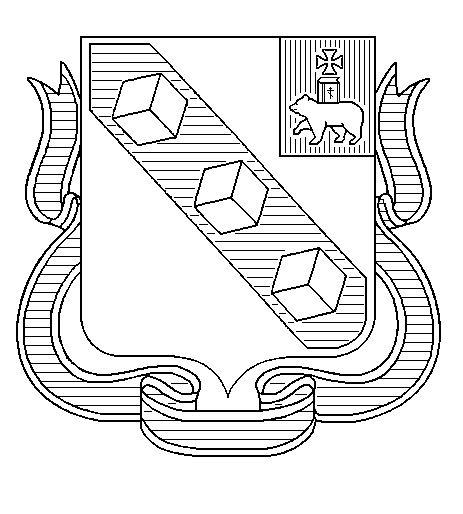 